Chantal’s W&DSC Head Coach Highlights Oct Report 18               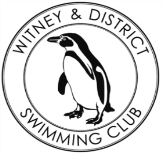 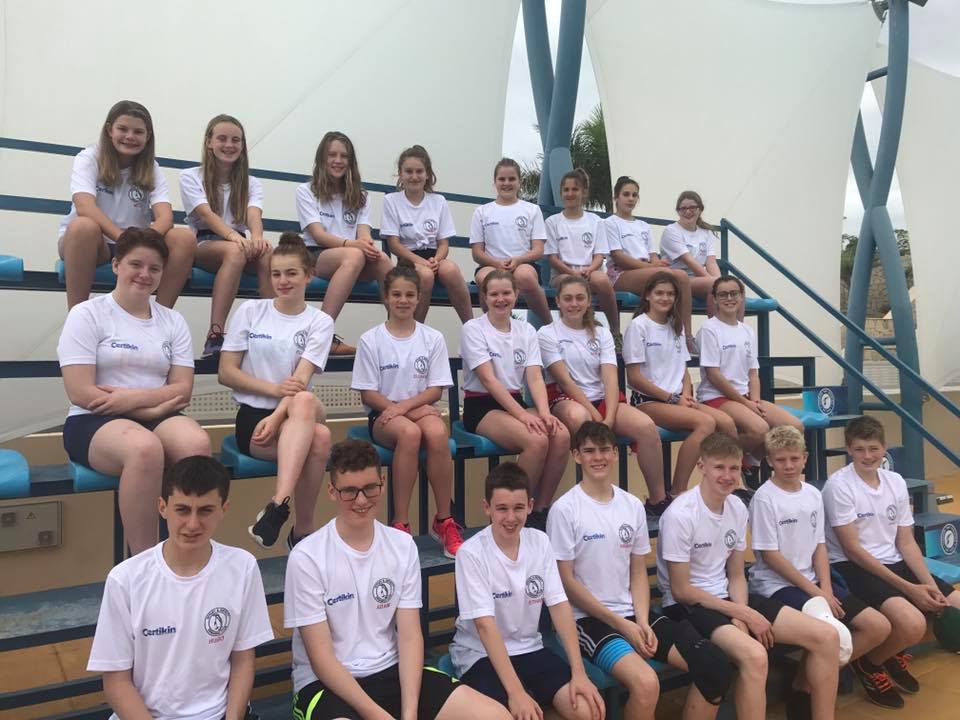 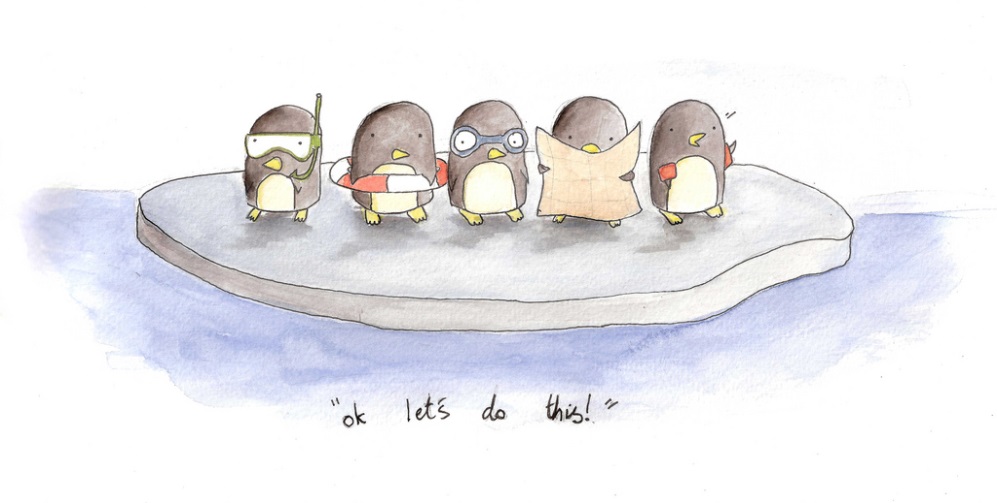 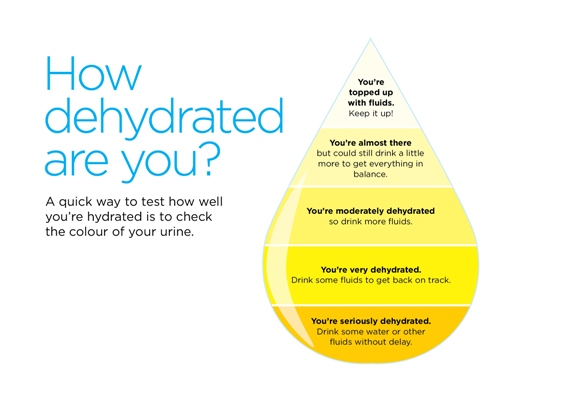 